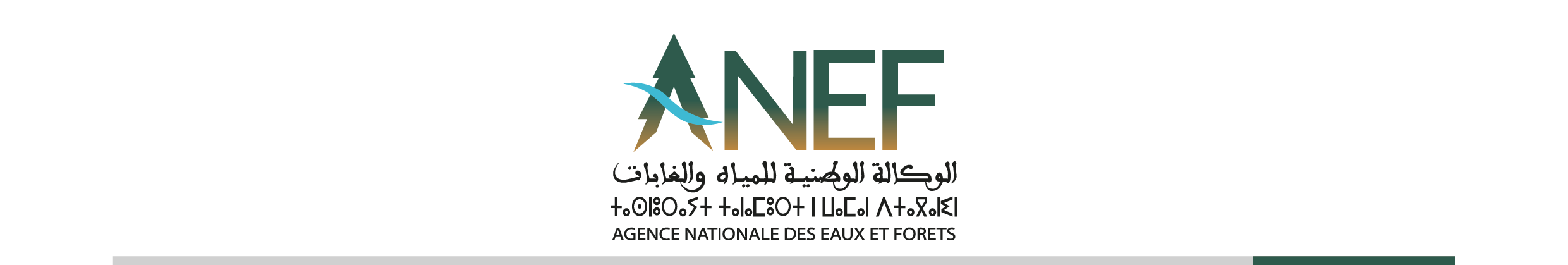 بيان صحفي رقم 1بخصوص احتضان أكادير لأشغال الدورة الثالثة للملتقى الرفيع المستوى الخاص  بالمحافظة على حيوانات الساحل والصحراء ذوات الحجم الكبير ، بأڭادير من 14 إلى 16 مارس 2023.تنظم الوكالة الوطنية للمياه والغابات، بتعاون مع أمانة اتفاقية الأمم المتحدة حول المحافظة على الأنواع المهاجرة من الحيوانات المتوحشة (CMS)، أشغال الدورة الثالثة للملتقى الرفيع المستوى حول المحافظة على حيوانات الساحل والصحراء ذوات الحجم الكبير ، بأڭادير من 14 إلى 16 مارس 2023.وسيقوم السيد عبد الرحيم هومي، المدير العام للوكالة الوطنية للمياه والغابات، بافتتاح هذا الملتقى الرفيع المستوى  الذي سيشارك فيه أكثر من 24 بلدا.كما ستشارك في هذا الحدث بعض المنظمات الدولية والمنظمات غير الحكومية المهتمة بالمحافظة على حيوانات الساحل والصحراء ذوات الحجم الكبير.وبهذه المناسبة، سيتم تنظيم زيارة ميدانية لفائدة الأعضاء والضيوف المشاركين بهذا الملتقى إلى المنتزه الوطني لسوس ماسة المتواجد بين مدينتي أكادير وتزنيت، والذي تم إحداثه سنة 1991. يتوفر هذا المنتزه على محميتين هامتين تم إعدادهما وتجهيزهما خصيصا لتناسب وتساهم في تأقلم بعض الأنواع المهددة بالانقراض، منها ثلاثة أصناف من  ذوات الحوافر. ويتعلق الأمر  هنا بغزال آدم والمها والمها الحسامي.	نوال شيحيمنسقة صحافة بالوكالة الوطنية للمياه والغابات06 61 04 73 48إيميلnaoualchihi@gmail.com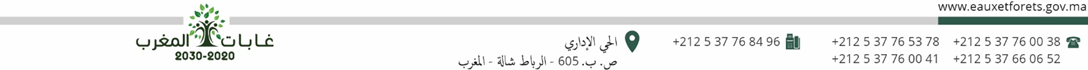 